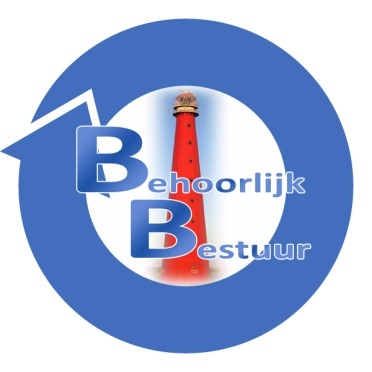 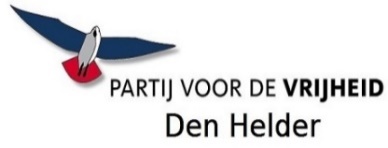 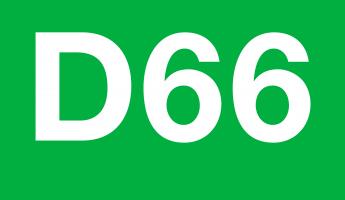 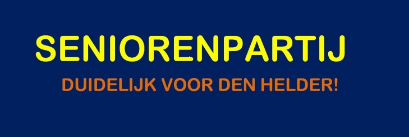 Amendement betreffende extra bijdrage WMO-taxi-rittenDe gemeenteraad van Den Helder, in vergadering bijeen d.d. 30 juni 2020;
gelezen het voorstel van burgemeester en wethouders van 5 mei 2020 tot vaststelling van de Kadernota 2021-2024, in het bijzonder programma 1 Bestuurlijke vernieuwing;
besluit:

de volgende tekst toe te voegen aan punt 1 van het ontwerpbesluit tot vaststelling van de Kadernota 2021-2024:	, met dien verstande dat:de eigen bijdrage van € 1,-- per rit voor het WMO-taxivervoer voor 2021 vervalt;de lasten en inkomstenderving die hiermee gemoeid zijn te dekken uit de algemene reserve;het college van burgemeester en wethouders op te dragen de raad uiterlijk in december 2020 een voorstel te doen voor de jaren 2022 en volgende.S. Hamerslag		L.G.J.M. van Esdonk		H.S. Mosk	K. van DriestenBehoorlijk Bestuur 	PVV Den Helder  		D66		Seniorenpartij
ToelichtingDe fracties van Behoorlijk Bestuur, PVV, D66 en de Seniorenpartij zijn verbaasd over de aankondiging van burgemeester en wethouders over de WMO-taxi. De gebruikers van deze taxi krijgen per jaar 180 taxibonnen, per rit moeten zij echter vanaf 2021 een eigen bijdrage van 1 euro betalen per rit. Dat komt neer op een lastenverzwaring van 180 euro per jaar.Den Helder heeft eerder in 2012 de gemeentelijke regeling voor een eigen bijdrage stopgezet. Deze lastenverzwaring treft in feite een kwetsbare groep in onze samenleving, namelijk senioren en mindervaliden. Daarnaast heeft de wethouder eerder toegezegd dat er voor de inwoners van gemeente Den Helder geen lasten verzwaring valt te verwachten.